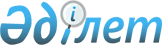 Еуразиялық экономикалық комиссияның 2016 жылғы Еуразиялық экономикалық комиссия шешімдері жобаларының реттеуші әсерін бағалауды жүргізу мониторингі туралы жыл сайынғы есебі туралыЕуразиялық Үкіметаралық Кеңестің 2017 жылғы 26 мамырдағы № 12 Өкімі
      Еуразиялық экономикалық комиссияның 2016 жылғы Еуразиялық экономикалық комиссия шешімдері жобаларының реттеуші әсерін бағалауды жүргізу мониторингі туралы жыл сайынғы есебі туралы ақпаратын назарға ала отырып:
      1. Еуразиялық экономикалық комиссия Еуразиялық экономикалық комиссия шешімдері жобаларының реттеуші әсерін бағалауды жүргізу рәсімін  жетілдіру жөніндегі жұмысты жалғастырсын.
      2. Осы Өкім Еуразиялық экономикалық одақтың ресми сайтында жарияланған күнінен бастап күшіне енеді.
      Еуразиялық үкіметаралық кеңес мүшелері:
					© 2012. Қазақстан Республикасы Әділет министрлігінің «Қазақстан Республикасының Заңнама және құқықтық ақпарат институты» ШЖҚ РМК
				
Армения Республикасынан
Беларусь Республикасынан
Қазақстан Республикасынан
Қырғыз Республикасынан
Ресей Федерациясынан